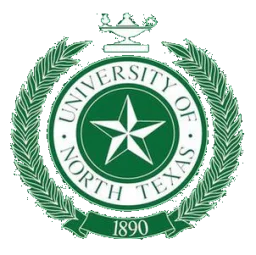 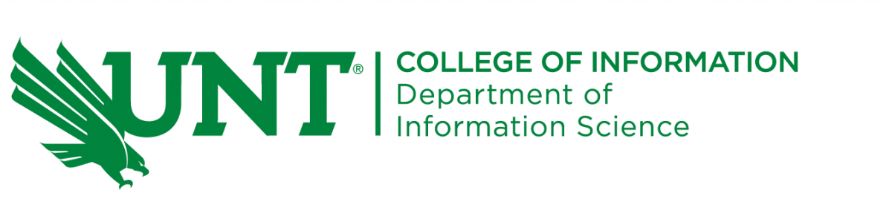 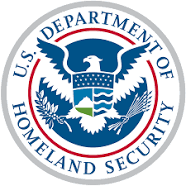 Undergraduate Academic Certificate Program in Cybersecurity for Data ScientistsApplication Deadline:Applications Should Be Emailed to: Dr. Gahangir Hossain at gahangir.hossain@unt.edu Scholarship Details: Tuition, fees, and a stipend will be provided for students who are accepted into this four-course certificate proram. Eligibility Criteria: In order to apply for the certificate program scholarship, applicants should meet the following criteria:Be a U.S. Citizen.Applicants should have an undergraduate GPA of 3.5 or higher. Those who have completed a graduate program should have a GPA of 3.0 or higher.Demonstrate prior coursework, knowledge, or experience of basic cybersecurity principles, or have an undergraduate major or minor in cybersecurity, data science, or information science.University of North Texas | Department of Information ScienceCertificate Program in Cybersecurity for Data ScientistsSCHOLARSHIP APPLICATIONPersonal Information					Application Date: ______________Name:  _____________________   	  ____________________	   _____	                Last 		                              First		     MIDate of Birth: ____________ (MM/DD/YYYY)   	         Are you a U.S. Citizen? [ ] Yes   [ ] NoCurrent Address: ____________________	City: ___________  State: ____   Zip: ___________Phone Number: _________________________    Email Address: _________________________Educational HistoryName of Last School Attended or Currently Attending: _________________________________Location: _______________   ______	Major: ____________________________________			    City		   StateDegree: [ ] Undergraduate Degree    [ ] Graduate Degree    [ ] Graduate Certificate    [ ] OtherDate Degree Completed/Anticipated: ___________    _____________					    Semester	          YearCumulative GPA: _________________Additional Universities Attended (If Applicable):University: ______________________    Degree: ____________    Year Completed: _______University: ______________________    Degree: ____________    Year Completed: _______University: ______________________    Degree: ____________    Year Completed: _______If selected to receive a scholarship, do you commit to completing all four courses included in the certificate program?    [ ] Yes    [ ] No    [ ] Not SureStatement of PurposeInstructions: In no more than 500 words, please discuss why you are interested in this undergraduate certificate program, any relevant experience or education that you would bring to the program, your interests in cybersecurity research and/or practice, and how this graduate certificate may impact your future career goals and objectives. Please use 11- or 12-pt Times New Roman, Arial, or Calibri font. 